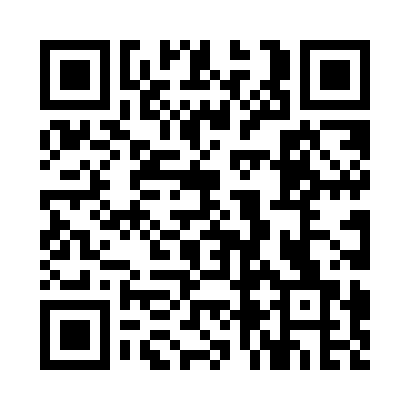 Prayer times for Clines Corners, New Mexico, USAMon 1 Jul 2024 - Wed 31 Jul 2024High Latitude Method: Angle Based RulePrayer Calculation Method: Islamic Society of North AmericaAsar Calculation Method: ShafiPrayer times provided by https://www.salahtimes.comDateDayFajrSunriseDhuhrAsrMaghribIsha1Mon4:275:531:074:548:219:462Tue4:285:531:074:548:219:463Wed4:285:541:074:558:209:464Thu4:295:541:074:558:209:455Fri4:305:551:074:558:209:456Sat4:305:551:084:558:209:457Sun4:315:561:084:558:209:448Mon4:325:561:084:558:199:449Tue4:325:571:084:558:199:4310Wed4:335:571:084:568:199:4311Thu4:345:581:084:568:189:4212Fri4:355:591:084:568:189:4213Sat4:365:591:094:568:189:4114Sun4:366:001:094:568:179:4015Mon4:376:011:094:568:179:4016Tue4:386:011:094:568:169:3917Wed4:396:021:094:568:169:3818Thu4:406:021:094:568:159:3819Fri4:416:031:094:568:159:3720Sat4:426:041:094:568:149:3621Sun4:436:051:094:568:139:3522Mon4:446:051:094:568:139:3423Tue4:456:061:094:568:129:3324Wed4:466:071:094:568:119:3225Thu4:476:071:094:568:119:3126Fri4:486:081:094:568:109:3027Sat4:496:091:094:558:099:2928Sun4:506:101:094:558:089:2829Mon4:516:101:094:558:089:2730Tue4:526:111:094:558:079:2631Wed4:536:121:094:558:069:25